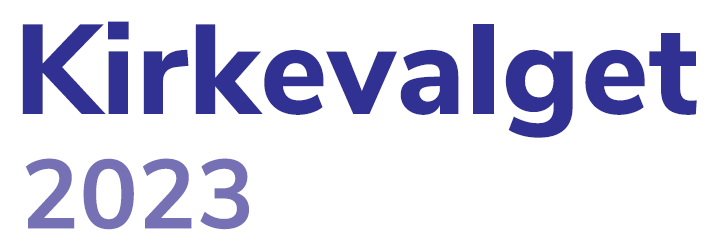 Fem gode grunner til å stemme i kirkevalgetDet er viktig: Både det norske samfunnet og Den norske kirke er i endring. Gjennom å stemme ved kirkevalget kan du være med på å bestemme hvordan kirken og dens forhold til resten av samfunnet skal se ut i fremtiden.Det er engasjerende: Mange opplever kirken som en viktig institusjon i lokalsamfunnet. Gjennom å stemme ved kirkevalget kan du være med på å velge de som skal bestemme i kirken der du bor.Det er enkelt: Du kan forhåndsstemme digitalt på telefon eller pc fra 10. august. Kirkevalget finner sted samtidig som kommunevalget, og du kan stemme ved kirkevalget i umiddelbar nærhet til der du stemmer ved kommunevalget.Det er avgjørende: Den norske kirke er en viktig institusjon i norsk kultur- og samfunnsliv. Gjennom å stemme ved kirkevalget kan du bidra til at personer som er enig med deg i viktige spørsmål får makt til å bestemme hva kirken skal mene fremover.Det er ansvarsfullt: Å ikke stemme er å la andre bestemme. Ved å ikke delta ved kirkevalget gir du en halv stemme til den listen du er mest uenig med.